Решение № 6 от 28.01.2014 г. О выполнении программ по благоустройству, выборочному капитальному ремонту многоквартирных жилых домов в 2013 году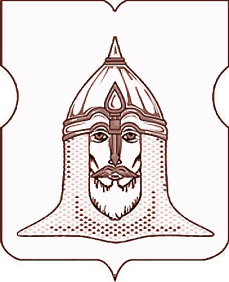 СОВЕТ ДЕПУТАТОВМУНИЦИПАЛЬНОГО ОКРУГА ГОЛОВИНСКИЙРЕШЕНИЕ28.01.2014   №  6 О выполнении программ по благоустройству, выборочному капитальному ремонту многоквартирных жилых домов в 2013 году Согласно части 2 статьи 1, части 14 статьи 3 Закона города Москвы от 11 июля 2012 года № 39 «О наделении органов местного самоуправления муниципальных округов в городе Москве отдельными полномочиями города Москвы», Постановлению Правительства Москвы от 24 сентября 2012 года № 507-ПП «О порядке формирования, согласования и утверждения перечней работ по благоустройству дворовых территорий, парков, скверов и капитальному ремонту многоквартирных домов», пункту 11 части 1 статьи 9 Устава муниципального округа Головинский, принимая во внимание информацию представленную директором ГКУ «Инженерная служба Головинского района» Соловьевым Владимиром НиколаевичемСоветом депутатов принято решение:1.      Информацию о выполнении программ по благоустройству, выборочному капитальному ремонту многоквартирных жилых домов в 2013 году принять к сведению.
2.       Рекомендовать управе Головинского района города Москвы обратить внимание и взять на контроль выполнение работ ООО «Строй Гарант» по ремонту кровли по адресу: 1-й Лихачевский переулок, дом 3, корпус 4.
3.      Администрации:3.1.     Настоящее решение направить:- в управу Головинского района города Москвы;- префектуру Северного административного округа города Москвы;- Департамент территориальных органов исполнительной власти города Москвы;3.2.     Разместить настоящее решение на официальном сайте органов местного самоуправления Головинский www.nashe-golovino.ru.
3.       Настоящее решение вступает в силу со дня его принятия.
4.       Контроль исполнения настоящего решения возложить на председательствующего на заседании Совета депутатов муниципального округа Головинский Сердцева А.И. и председателя комиссии по благоустройству, реконструкции, землепользованию и охране окружающей среды - депутата Борисову Е.Г.Председательствующий на заседанииСовета депутатов муниципальногоокруга Головинский                                                                                                      А.И. Сердцев